	Dodatek č. 1 ke Smlouvě o díloco„Výměna oken provozní budovy Správy Plzeň RSD CR včetně souvisejících stavebních prací”č. objednatele (SYMBASIS-HELIOS GREEN): 06EU-002656č. dodavatele: neobsazenoFinancování : 610 000 0000 FRMuzavřená v souladu s Občanským zákoníkem č. 89/2012 Sb.1. Smluvní stranŘeditelství silnic a dálnic CR,Na Pankráci 56, 145 05 Praha 465993390 DIČ: CZ65993390 zastoupené Ing. Zdeňkem Kuťákem, pověřeným řízením Správy Plzeň Hřímalého 37, 301 00 Plzeň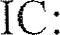 (dále jen "objednatel") na jedné straněaH MONT servis s.r.o.Jateční 1 124/8, 312 00 Plzeň26380056 DIČ: CZ26380056 zastoupený Jiřím Hynešem, jednatelem společnosti (dále jen ”zhotovitel ) na straně druhé.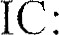 Tímto dodatkem č. 1 se na základě dohody objednatele a zhotovitele mění níže uvedené ustanovení smlouvy o dílo takto:3. Doba lnění	Termín dokončení:	do 31.10.20161Důvodem prodloužení termínu je nutná aktualizace harmonogramu prací, který se upravuje dle již skutečně provedených prací všech 3 zhotovitelů podílejících se na rekonstrukci budovy, kdy jednotlivé činnosti musí na sebe navazovat.Ostatní ujednání výše uvedené smlouvy, která nejsou upravena tímto dodatkem, zůstávají nezměněna v původním znění.Dodatek č. I byl sepsán ve čtyřech vyhotoveních, z nichž každá smluvní strana obdrží dvěvyhotoveni.V Plzni dne: 29.7.2016 2